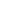 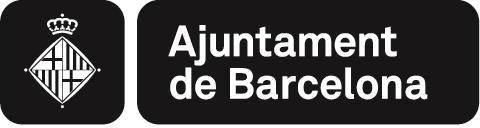                     Normativa d’ús dels espais dels Centres Cívics de Ciutat Vella.   Centre Cívic Drassanes1. Condicions per accedir als espais dels Centres Cívics:Taxes:El cost de l'activitat respon l'aplicació de les tarifes municipals vigents per a la utilització d'espais. Per la cessió d'ús dels espais hi haurà tarifes per entitats i activitats amb afany de lucre, i tarifes per entitats sense afany de lucre. Així mateix, la tarifa variarà en funció de si es tracta d'un acte obert o d'un acte tancat, i també si es tracta d'activitats que tenen a veure amb els centres d'interès del Centre Cívic: les arts escèniques.Horari de cessions:L'horari del servei de cessió d'espais és de dilluns a divendres de 9:00 a 14:00 h i de 16:00 a 21:30 h. Dissabtes de 10:00 a 14:30h i de 16:00 a 20:30 h.Criteris de cessió:Poden sol·licitar la cessió dels espais del Centre Cívic tots els grups, entitats, institucions, empreses i persones que ho desitgin, sempre que s'ajustin a les condicions especificades a aquesta normativa. En cap cas es podrà sol·licitar un espai del centre per realitzar festes o celebracions de caràcter privat o particular.Es prioritzaran les entitats que estiguin ubicades al Raval. Seguint l'especialització del Centre cívic es prioritzen i s'aplicaran preus i condicions especials a les demandes per fer usos dels espais per activitats al voltant de les arts escèniques com teatre, dansa i en tots els seus formats.La utilització de les sales dóna dret a la seva infraestructura habitual (tenint en compte que l'ús de la sala és polivalent). Per aquest motiu és convenient fer una visita al centre i conèixer els espais que s'ocuparan, visualitzant la disposició d'infraestructures i aparells a utilitzar, sobretot per aquells que tenen unes característiques especials.Procediment per la sol·licitud d'una cessió:Per tal de reservar un espai, envieu la demanda al correu: espais@ccdrassanes.cat o al telèfon 934 41 22 80 (consultar horaris d’atenció telefònica i presencial)L’autorització i/o denegació per la utilització de l’espai demanat es comunicarà en el termini més breu possible.Normes d’úsLa persona, entitat o grup que utilitza els espais del centre es fa responsable de la seva activitat pel que fa a l'organització global de l'acte i al compliment d'aquesta normativa d'ús.La persona, entitat o grup es responsabilitza de dur a terme funcions de control d'accés i vetllarà en tot moment per respectar l'aforament de l'espai reservat. Es comunicarà als responsables del centre 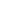 cívic, anomalies i/o desperfectes que es puguin trobar al començament de l'activitat. És necessari i obligatori deixar la sala tal com s'ha trobat.La sala ha de quedar lliure a l'hora acordada prèviament i ha de quedar llesta per la seva posterior utilització.Queda prohibit enganxar o clavar objectes a les parets, terra i sostre de l'equipament (xinxetes, claus, grapes, cintes adhesives...).Està prohibit fumar, menjar i/o beure als espais.Només es podrà accedir amb permís explícit del personal del centre. Cada entitat o usuari es farà responsable dels materials que el centre cedeix per al desenvolupament de les seves activitats com cables de so, projectors, allargaments, focus, etc.El centre cívic no es fa responsable del material que cada grup/associació/entitat, porti o deixi a les instal·lacions del centre.El centre cívic es reserva la possibilitat de canviar i/o anul·lar la cessió d'espais, en funció de les activitats que es programin, S'avisarà amb la màxima antelació possible. S’ha d'informar amb antelació en cas d'anul·lació, com a mínim 24 hores abans de la reserva. En cas de no avisar, es procedirà a cobrar el cost íntegre de la reserva. Les faltes retirades sense avís al centre, pot suposar la cancel·lació de la cessió.DESCOMPTES:-Per a cessions de mitja jornada (a partir de 5 hores continuades) s’aplicarà un descompte d’un 15%  -Per a cessions de jornada completa (a partir de 10 hores continuades) s’aplicarà un descompte del 25%PREUS PÚBLICS 2024: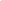                      Cessió d’espais 2024 Centre Cívic Drassanes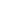 He entès i accepto la normativa de cessionsVull facturaBarcelona aSignatura del referent del grup / associació / entitat"De conformitat amb el Reglament (UE) 2016/679 del Parlament Europeu i del Consell, de 27 d'abril de 2016 i la Llei Orgànica 3/2018, de 5 de desembre, de Protecció de Dades Personals i garantia dels drets digitals, us informem que les vostres dades personals seran tractades per l’Ajuntament de Barcelona amb la finalitat de gestionar les activitats i les persones usuàries del Centre Cívic Drassanes i de les Dependències Reina Amàlia (Casal de Barri del Raval). Pot exercir els seus drets d'accés, rectificació, supressió, limitació del tractament, portabilitat i oposició, tot dirigint-se a PROJECTES I GESTIÓ DE SERVEIS SOCIALS S.L., ubicada a l'AV. DIAGONAL, 392 - 1r.1a., 08037 BARCELONA, o bé enviant un correu a rgpd@progess.com "TARIFA SUPORT A LA CREACIÓ4,46€/hora Totes les sales                        SALA     ENTITATS SENSE ÀNIM DE LUCREEMPRESES I PARTICULARSA-C-D-E-G-1-2Acte intern6,39€/hora                                   15,34€/horaA-C-D-E-G-1-2Acte obert i gratuït6,39€/hora                                   15,34€/horaA-C-D-E-G-1-2Acte obert i de pagament6,39€/hora                                   15,34€/horaACTES-Federica MontsenyActe intern11,51€/hora                              19,21€/horaACTES-Federica MontsenyActe obert i gratuït11,23€/hora                              19,21€/horaACTES-Federica MontsenyActe obert i de pagament12,76€/hora                              19,21€/horaGrup/Entitat/ParticularGrup/Entitat/ParticularNIF/DNINom i cognom del responsableNom i cognom del responsableDNI/NIETelèfone-mailAdreçaCPPreu/hora:Núm. Usuaris/esDia/es    EspaiHorarisHoresBase imponibleIVAImport totalDia/es    EspaiHorarisHoresBase imponible21%Import totalTOTAL